  Powiat Białostocki              SAMODZIELNY PUBLICZNY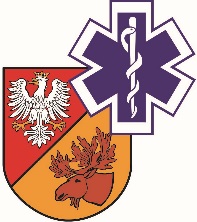                   ZAKŁAD OPIEKI ZDROWOTNEJ W ŁAPACH                  18-100 Łapy, ul. Janusza Korczaka 23                             tel. 85 814 24 38,    85 814 24 39     www.szpitallapy.plsekretariat@szpitallapy.pl                                                      NIP: 966-13-19-909			            REGON: 050644804Łapy, 02.08.2022 r.DZP.261.1/ZP/50/2022/PNWszyscy Wykonawcy / Uczestnicy postępowania Dotyczy postępowania nr ZP/50/2022/PN„Zakup sprzętu i aparatury niezbędnych do realizowania świadczeń z zakresu rehabilitacji
po przebytej chorobie COVID–19”Zamawiający, Samodzielny Publiczny Zakład Opieki Zdrowotnej w Łapach, działając
na podstawie art. 137 ustawy Prawo zamówień publicznych z dnia 11 września 2019 r. (Dz. U. z 2021 r. poz. 1129 ze zm.) informuje o aktualizacji Specyfikacji Warunków Zamówienia, w związku z omyłką pisarską w niej zawartą.Zamawiający sprostowuje omyłkę pisarską w Rozdziale 3.3 Specyfikacji Warunków Zamówienia:Było: „Zamawiający nie dopuszcza do składania ofert częściowych”.Jest: „Zamawiający dopuszcza do składania ofert częściowych. Wykonawca może złożyć ofertę na jedną część, kilka części lub wszystkie części zamówienia”.  W związku z powyższym, zgodnie z art. 137 ust. 6 ustawy Prawo zamówień publicznych, Zamawiający przedłuża termin składania i otwarcia ofert. Zamawiający udostępnia zaktualizowaną Specyfikację Warunków Zamówienia oraz Ogłoszenie o zmianie ogłoszenia o zamówieniu na stronie internetowej prowadzonego postępowania w dniu 02.08.2022 r.DYREKTORSamodzielnego PublicznegoZakładu Opieki Zdrowotnej w ŁapachUrszula Łapińska